Nombre Completo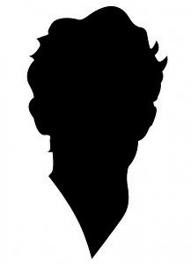 Dirección, Ciudad, PaísTeléfonos: 		 e-mail:EXPERIENCIA PROFESIONALIndicar responsabilidad principal asumida durante la experiencia profesional:  (ej: Responsable del área de Capacitación: Dos años en el entrenamiento de profesionales comerciales y de ventas en GTI Multinacional, un año en la Dirección de inducción y capacitación a nivel nacional en ACH Empresa de Alta Tecnología.Enunciar y Describir las 4 o 5 Funciones claves de tu Experiencia Profesional: Ventas, Marketing, Recursos Humanos, Financieras, Administrativas, Dirección, Tecnología, etc…VENTAS: Mencionar las 2 o 3 Resultados más importantes obtenidos en esta específica función durante tu experiencia profesional. Ej: para Ventas sería número de clientes, ingresos, fidelización clientes, indicadores de satisfacción,…MARKETING: Mencionar las 2 o 3 Resultados más importantes obtenidos en esta específica función durante tu experiencia profesional. Ej: para Marketing sería cantidad de Productos nuevos desarrollados, nuevos canales de distribución, inversión Publicitaria y resultados obtenidos,...RRHH: Mencionar las 2 o 3 Resultados más importantes obtenidos en esta específica función durante tu experiencia profesional. Ej: en Recursos Humanos sería número de capacitaciones, procesos de selección, bienestar o clima laboral, incremento salarial y productividad,…FINANCIERAS: Mencionar las 2 o 3 Resultados más importantes obtenidos en esta específica función durante tu experiencia profesional. Ej: en el área Financiera sería Inversiones y rentabilidad, consecución préstamos baratos, flujo de caja, estados financieros,….DIRECCIÓN: Mencionar las 2 o 3 Resultados más importantes obtenidos en esta específica función durante tu experiencia profesional. Ej: en Dirección sería Liderazgo de equipos, implementación planes estratégicos, solución conflictos, motivación empleados,…TRAYECTORIA PROFESIONALEspecificar Período de tiempo  - Cargo - Nombre Empresa: ej ( entre 2010 y 2013 - Jefe Exportaciones - Distriban)Describir Objeto social empresa, número empleados, principal función realizada: ej: (importación materias primas, 200 empleados, 70% Función Aduanera).Especificar Período de tiempo  - Cargo - Nombre Empresa: ej ( entre 2009 y 2010 – Asistente Operaciones - Expon)Describir Objeto social empresa, número empleados, principal función realizada: ej: (exportación maquinaria, 80 empleados, 60% documentación legal).FORMACIÓN ACADÉMICAPeríodo de Tiempo, Entidad, Título obtenido: ej: (2008-2009 UNIVERSIDAD ATP, Especialización Importaciones).Período de Tiempo, Entidad, Título obtenido: ej: (2003-2008 UNIVERSIDAD ATP, Administración Empresas).IDIOMASLengua materna: ej: (Español)Otro Idioma y Nivel: ej: (Inglés, Avanzado)CONOCIMIENTOS INFORMÁTICOSDescribir los cursos en: Windows, Word, Excel, Power Point, Access, Dbase IV, QSB, SPAD, SPSS, Internet,…CURSOS PROFESIONALESMencionar todos los cursos cortos relevantes, duración,  título y Entidad que los impartió: ej: (liderazgo, Estrategia, Trabajo en equipo, Negociación, Diseño, Manejo del Tiempo, etc…)